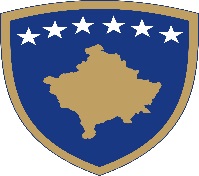 Republika e KosovësRepublika Kosova-Republic of KosovoQeveria - Vlada – Government   Br. 01/07Dana, 11.02.2020.U podršci člana 92, stav 4, i člana  93 stav (4) Ustava Republike Kosovo, na osovu člana 4, Uredbe br.05/2020 o oblastima odgovornosti administrativne Kancelarije premijera i ministarstva, u skladu sa članom 19. Uredbe o radu Vlade Republike  Kosovo br. 09/2011, Vlada Republike, na sednici održana dana, 11. marta donosi ovu :O D L U K U1.U cilju sprečavanja infekcije virusom Corona virusom COVID-19, usvaja se zahtev Ministarstva zdravlja za sledeće mere:1.1. prekid obrazovnog vaspitnog  procesa u javnim i privatnim obrazovnim ustanovama na svim nivoima do 27. marta 2020. godine, sa preporukom za oslobađanje jednog roditelja sa posla (ova mera se ne odnosi na zdravstvene radnike i radnike u oblasti bezbednosti);1.2 privremena obustava putovanja vazdušnih i drumskih linija  iz zemalja visokog i srednjeg rizika (do druge odluke).1.3 obavezna kontrola putnika od strane medicinskih timova GCPM-a na svim ulazima na Kosovu izlazi uz podršku Kosovske policije svih građana koji dolaze iz područja epidemije, radi otkrivanja slučajeva COVID-19 i preduzimanja preventivnih mera.1.4   obavezna samo-karantina za sve građane koji ulaze u Republiku Kosovo iz područja visokog i srednjeg rizika u skladu sa smernicama Sveteske zdravstvene organizacije  SZO (neprimenjivanje  se kažnjava Zakonom o prevenciji zaraznih bolesti). U slučaju da određene osobe ne mogu samokontrolirati, preporučuje se njihovo smeštanje u zajedničke karantine koje odredi Vlada Republike Kosovo.1.5  javne i nejavne aktivnosti mogu se odvijati u zatvorenom prostoru / bez prisustva javnosti, kao što su: sportski događaji / skupovi, okupljanja, koncerti, konferencije, okrugli stolovi do druge odluke.1.6    zaustavljanje ili obustava aktivnosti restorana, noćnih klubova, teretana, bazena posle 23:0 časova.1.7       zabraniti izvoz medicinske opreme, materijala i lekova od strane privrednih subjekata i proizvođača, osim sa odlukom Vlade.1.8       sve vladine institucije, kao i javna i privatna preduzeća, dužne su da preduzmu mere zaštite i dezinfekcije u svim institucijama prema uputima Ministarstva zdravlja koje se odnose na pojačane higijenske mere.1.9     sva javna preduzeća i privatne kompanije koja vrše javni prevoz putnika dužni su redovno dezinfikovati prevozna sredstva.1.10.   zabranjen je međunarodni organizovani prevoz (autobusom, minibusom  i slično) do zemalja visokog rizika i obrnuto.1.11.   fizička i pravna lica koja ne poštuju i  krše preporuke biće kažnjena u skladu sa važećim zakonodavstvom.2. Obavezuje se Ministarstvo zdravlja i druge  relevantne institucije da sprovedu sve procedure za sprovođenje ove odluke.3. Odluka stupa na snagu danom potpisivanja                                                                                                              Albin KURTI                                                                                                 Premijer Republike KosovoOdluka se dostavlja:Zamenicima premijera,Svim ministarstvima (ministrima-kama),Generalnom sekretaru Kancelarije premijera,Arvivi Vlade